Работникам органов государственных доходов  проведена ознакомительная «экскурсия» в  местах лишения свободы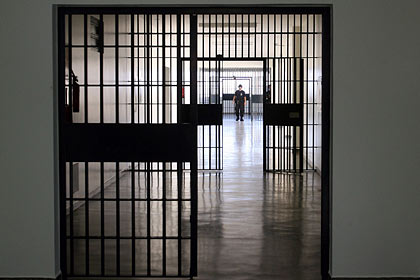 В рамках утвержденного плана мероприятий по повышению эффективности антикоррупционных мероприятий руководством УГД по Енбекшинскому району ДГД по г.Шымкент организована профилактическая «экскурсия» сотрудников в исправительную часть ИЧ-167/11 г.Шымкент.В данном мероприятии участвовали работники УГД, непосредственно контактирующие с населением, оказывающие государственные услуги, которые воочию ознакомились с условиями содержания заключенных, осмотрели само исправительное учреждение. Главная цель данного посещения – это профилактика противоправных действий и формирование антикоррупционной культуры среди государственных служащих, изменения их сознания и формирование «нулевой нетерпимости» к коррупционным правонарушениям, а также ознакомление с последствиями коррупционных и иных преступлений.Планируется, что до конца года практически все работники УГД и таможенных постов ДГД по г.Шымкент пройдут аналогичную «профилактическую обработку».Департамент государственных доходов по городу Шымкент